WerkwijzeU heeft zich aangemeld op de website van Veldhoven Duurzaam: http:www.veldhovenduurzaam.nl voor een isolatie advies van uw woning. Als voorbereiding kunt u de volgende informatie alvast opzoeken voor zo ver beschikbaar:Jaarafrekening van uw gas leverancierBouwtekeningen van het huis en van eventuele verbouwingenOnderstaande vragenlijst zo goed mogelijk invullen U kunt zelf aan de slag met de aanbevelingen en resultaten uit het rapport. Met het advies en uitleg bent u beter in staat acties met leveranciers op te starten en aan de leverancier uw bedoelingen over te brengen.Als u daar behoefte aan heeft komen we graag terug om te evalueren hoe ver u bent, welke resultaten u heeft geboekt en waar we nog meer kunnen helpen. We blijven graag in contact.KostenEen isolatie advies is gratis voor leden. Niet leden betalen 10 Euro	Over Veldhoven DuurzaamVeldhoven Duurzaam is een vereniging met vrijwilligers uit Veldhoven die zich toeleggen op het delen van kennis en adviseren over duurzame verbeteringen in uw huis. We zijn onafhankelijk en hebben daarom geen banden met leveranciers of andere commerciële instellingen. Meer informatie over onze vereniging is te vinden op onze website: http://www.veldhovenduurzaam.nlEigenschappen woningWarmte verliesIn dit hoofdstuk kijken we naar de warmteverliezen door de bouwschil van het huis.Samenvatting en advies: Hartelijk dank voor jullie gastvrijheid,Met vriendelijke groeten, Dit is een rapport van Veldhoven Duurzaam, een vereniging van vrijwilligers.DisclaimerDe inhoud van dit rapport is bestemd voor persoonlijk niet-commercieel gebruik.Veldhoven Duurzaam spant zich in om de informatie in dit rapport zo nauwkeurig, volledig, juist en actueel mogelijk te laten zijn, maar geeft daarvoor geen garanties.Aan de informatie in dit rapport kunnen geen rechten worden ontleend.Veldhoven Duurzaam, het bestuur en de vrijwilligers zijn niet aansprakelijk voor de gevolgen van het gebruik van dit rapport, het ontbreken van informatie of het niet juist zijn van de informatie. Aansprakelijkheid ligt altijd bij de installateur, wij zijn amateurs, geen professionals.Veldhoven Duurzaam aanvaardt geen enkele aansprakelijkheid voor enige directe of indirecte schade die zou kunnen ontstaan door het gebruik van informatie afkomstig van dit rapport.Veldhoven Duurzaam behoudt zich het recht voor deze disclaimer te wijzigen.Vragen en/of opmerkingen over deze rapportage en/of de inhoud ervan horen wij graag. OpdrachtgeverAdresDatum bezoekDatum rapportRapport auteur(s)VraagAntwoordWat is uw huidige gasverbruik per jaar? Gebruik hiervoor bijvoorbeeld uw jaarafrekeningWat is het aandeel warm water en koken. Als u zelf gedetailleerd het gasverbruik registreert kunt u uw gasverbruik over de zomermaanden nemen (juni/juli/augustus) en naar jaar niveau brengen voor een betrouwbare schatting.Wordt er behalve CV ook op andere manieren verwarmd zoals open/gashaard, pot/pelletkachel, elektrisch….Wat voor soort woning heeft u (tussen haakjes staat het landelijk gemiddelde gasverbruik voor een vergelijkbare woning)Flat (950)Tussenwoning (1300)Hoekwoning  (1550)2-onder-1-kap (1900)Vrijstaande woning (2600)Bouwjaar woning.Hoeveel mensen wonen er in het huis?Zijn er verbouwingen aan het huis uitgevoerd?Heeft de verwarmde ruimte vloerverwarming?Zijn er koudere of te warme plaatsen in de verwarmde ruimtes?Is het behaaglijk in huis, ook als het buiten vriest?Verdere bijzonderheden over de woning?Zijn er speciale (verdachte) plekken in de woning (koude ruimtes, vochtproblemen)?Welke muurisolatie is er toegepastGeen (enkelsteens muren)Geen, spouwmurenGeïsoleerde spouwmuren --> R waarde?Muurbekleding aan de buitenkantMuurbekleding aan de binnenkantWelke muurisolatie is er toegepastGeen (enkelsteens muren)Geen, spouwmurenGeïsoleerde spouwmuren --> R waarde?Muurbekleding aan de buitenkantMuurbekleding aan de binnenkantIs er na geïsoleerd? Op welke manier?Is er na geïsoleerd? Op welke manier?Raam isolatie: Welk type glas heeft het huis in de verwarmde ruimtesEnkel glasDubbel glasHR+ of HR++ dubbel glasHR+++ driedubbel glasRaam isolatie: Welk type glas heeft het huis in de verwarmde ruimtesEnkel glasDubbel glasHR+ of HR++ dubbel glasHR+++ driedubbel glasWat is het totaal glas oppervlak van de verwarmde ruimtesWat is het totaal glas oppervlak van de verwarmde ruimtesVloerisolatie: Wat is de constructie van de Begane grond vloerHout met kruipruimteBeton gestort op het zandBeton gestort op isolatie op zandBetonnen elementen met een kruipruimteVloerisolatie: Wat is de constructie van de Begane grond vloerHout met kruipruimteBeton gestort op het zandBeton gestort op isolatie op zandBetonnen elementen met een kruipruimteIs de vloer of kruipruimte geïsoleerd?Is de vloer of kruipruimte geïsoleerd?Wat is de constructie van de verdiepingsvloerenHoutBetonnen elementenBeton gestortWat is de constructie van de verdiepingsvloerenHoutBetonnen elementenBeton gestortDakisolatie: Wat is de dak constructie:Dakpannen op geïsoleerde platenDakpannen zonder isolatiePlat dak, met isolatieAnders:Dakisolatie: Wat is de dak constructie:Dakpannen op geïsoleerde platenDakpannen zonder isolatiePlat dak, met isolatieAnders:Ventilatie: Hoe wordt uw huis geventileerd? Natuurlijke ventilatie (infiltratie)Ventilatie roosters (Dauerlufters) Centrale ventilatie unitCentrale ventilatie unit met warmte terugwin unitLokale wtw unitStaat de ventilatie unit altijd aan, en staan alle ventilatie roosters altijd open, ook als het buiten erg koud is?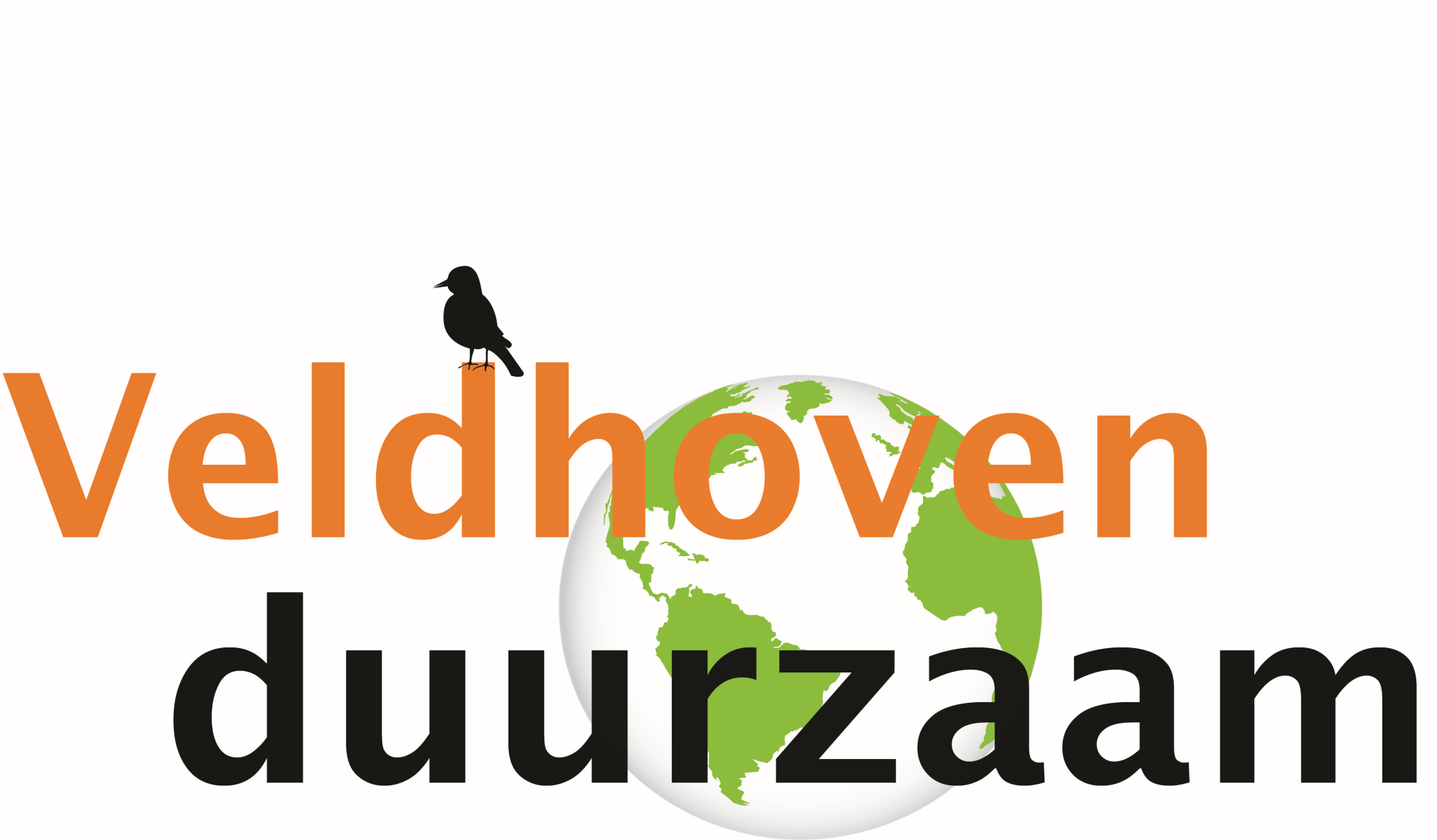 